LikelydendeForsvarsdepartementetSamferdselsdepartementet	Vår dato	30.08.2018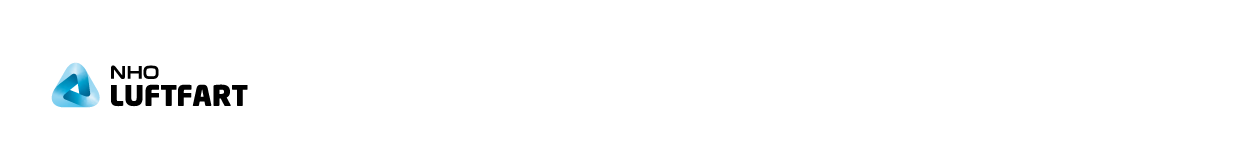 	Deres dato		Vår referanse	TL	Deres referanse	MANGLENDE OPPFØLGING AV MELD. ST. 30 (2016-2017) VERKSEMDA TIL AVINOR ASNHO Luftfart viser til brev av 1. september 2017 og 18. desember 2017 om denne saken, som vi ikke har fått noe svar på. I Meld. St. 30 (2016-2017) sies det at "regjeringa legg til grunn at Forsvaret skal betale Avinor for de kostnadene selskapet blir påført ved å yte lufthamn- og flysikringstenester til Forsvaret". Stortinget sluttet seg til regjeringens forslag, jf Innst. 430 S (2016-2017). Dette slår klart fast et grunnleggende prinsipp for forholdet mellom Avinor og Forsvaret, nemlig at Forsvaret skal dekke alle kostnader som påføres Avinor som følge av sin aktivitet.NHO Luftfart legger til grunn at regjeringen er koordinert når de fremmer forslag til Stortinget. Vi antar at de ulike berørte departementer er forelagt eiermeldingen om Avinor på vanlig interdepartemental høring, og at eventuelle interessemotsetninger er avklart. Det er derfor ingen grunn til at eiermeldingens ordlyd ikke skal være styrende for hele regjeringen. Forståelsen av ordlyden er etter vår vurdering helt klar; Forsvaret skal betale for de kostnader selskapet (Avinor) blir påført ved å yte lufthavn- og flysikringstjenester. Samferdselsdepartementet har selv i høringsbrev av 2. august 2016 drøftet forutsetningene for kostnadsfordeling mellom Avinor og Forsvaret. Det slås fast at det er et grunnprinsipp at kostnader skal fullfordeles og departementet legger til grunn at den militære bruken ikke skal subsidieres med kommersielle inntekter. Dette er også i henhold til prinsippene fastslått i Samarbeidsavtalen mellom Avinor og Forsvaret inngått i februar 2011, men som ikke er fulgt opp gjennom regulering i forskrift.NHO Luftfart er kjent med at regjeringen nå skal ha kommet frem til en annen konklusjon i denne saken, enn den som er forelagt og vedtatt i Stortinget. Slik vi forstår det skal Forsvaret ikke belastes de faktiske kostnader ved sin aktivitet på Avinors lufthavner, men subsidieres gjennom kommersielle inntekter fra blant annet salg av alkohol, parfyme, tobakk mv. Dette betyr at Forsvaret ikke betaler de faktiske kostnader i henhold til Stortingets vedtak. Forsvaret blir subsidiert av inntekter skapt av den sivile flytrafikken, noe som påfører sivil luftfart en tilsvarende høyere kostnad og avgiftsbelastning. NHO Luftfart mener det blir prinsipielt helt feil at Forsvarets virksomhet skal subsidiers av kommersielle inntekter skapt av den sivile luftfartsvirksomheten.NHO Luftfart vil minne departementene om at luftfarten er konkurranseutsatt med tøff konkurranse også mot andre transportmidler. Luftfarten finansierer all infrastruktur gjennom avgifter og kommersiell inntjening skapt av egen virksomhet, og betaler for eksterne miljøkostnader gjennom det europeiske kvotesystemet og i tillegg en nasjonal CO2 avgift. Fra 2019 foreslås i tillegg et omsetningskrav på innblanding av biodrivstoff som vil koste bransjen mer enn 100 millioner kroner bare første år, og som vil øke ytterligere fremover. På toppen av dette betaler luftfarten en miljømotivert flypassasjeravgift på samlet om lag 2 milliarder kroner per år. Luftfartssektoren er derfor svært tungt skatte- og avgiftsbelagt, og kan derfor ikke i tillegg belastes med kostnader knyttet til Forsvarets virksomhet. NHO Luftfart ber derfor om at Samferdsel- og Forsvarsdepartementet rydder opp i denne saken, og følger opp Stortingets vedtak som forutsatt. Vi minner også om at Samferdselsdepartementet i brev av 8. juni 2018 om rammevedtak for lufthavnavgiftene for 2019.slutter seg til at merbetaling fra Forsvaret skal tilsi tilsvarende endring i lufthavnavgiftene. Etter det opplyste fra Avinor foreligger det en årlig underdekning på flysikring- og lufthavn-kostnader fra Forsvaret på 58 millioner kroner. Vår oppfatning er at Forsvaret nå må betale for dette slik at luftfartsnæringen i 2019 får en tilsvarende nedjustering i kostnadsgrunnlaget.Vi ber om oppfølging av våre innspill og anmoder om snarlig koordinert tilbakemelding fra Samferdselsdepartementet.Med hilsenNHO Luftfart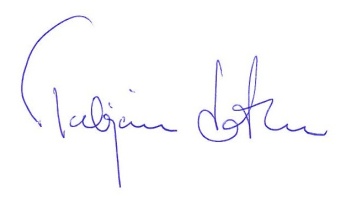 Torbjørn LotheAdministrerende direktørKopi: Avinor